Диагностическая работа по информатике для проведения промежуточной аттестации10 классДемонстрационный вариантПравильное выполнение каждого из заданий диагностической работы оценивается 1 баллом. Максимальный балл за выполнение всей работы – 11.Шкала перевода баллов в отметку1На рисунке справа схема дорог Н-ского района изображена в виде графа, в таблице содержатся сведения о длинах этих дорог (в километрах).
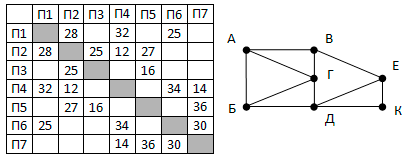 Так как таблицу и схему рисовали независимо друг от друга, то нумерация населённых пунктов в таблице никак не связана с буквенными обозначениями на графе. Определите, какова длина дороги из пункта В в пункт Е.2В фрагменте базы данных представлены сведения о родственных отношениях. Определите на основании приведенных данных идентификатор бабушки Ивановой А.И.
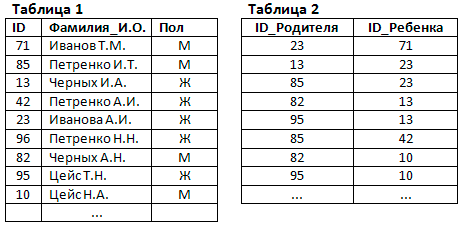 3По каналу связи передаются сообщения, содержащие только четыре буквы: А, Б, В, Г; для передачи используется двоичный код, удовлетворяющий условию Фано. Для букв А и Б используются такие кодовые слова: А – 1; Б – 011. Укажите сумму длин кратчайших кодовых слов для букв В и Г, при котором код будет допускать однозначное декодирование.4Музыкальный фрагмент был записан в формате моно, оцифрован и сохранён в виде файла без использования сжатия данных. Размер полученного файла – 72 Мбайт. Затем тот же музыкальный фрагмент был записан повторно в формате стерео (двухканальная запись) и оцифрован с разрешением в 3 раза выше и частотой дискретизации в 4,5 раза меньше, чем в первый раз. Сжатие данных не производилось. Укажите размер файла в Мбайт, полученного при повторной записи.5Откройте файл электронной таблицы 9-j2.xls, содержащей успеваемость учеников школ города по учебным дисциплинам за четвертую четверть. Найдите школы с максимальным и минимальным средними показателями. В качестве ответа укажите два числа – номера найденных школ, сначала с наименьшим показателем, затем с наибольшим.6В некоторой стране автомобильный номер длиной 7 символов составляется из заглавных букв (всего используется 22 буквы) и десятичных цифр в любом порядке. Каждый символ кодируется одинаковым и минимально возможным количеством бит, а каждый номер – одинаковым и минимально возможным целым количеством байт. Определите объем памяти в байтах, необходимый для хранения 50 автомобильных номеров.7Алгоритм вычисления значений функций F(n) и G(n), где n – натуральное число, задан следующими соотношениями:F(1) = 1; G(1) = 1;
F(n) = F(n–1) – 2·G(n–1), при n >=2 
G(n) = F(n–1) + G(n–1) + n, при n >=2Чему равна сумма цифр величины G(36)?8-10Два игрока, Петя и Ваня, играют в следующую игру. Перед игроками лежит две кучи камней. Игроки ходят по очереди, первый ход делает Петя. За один ход игрок может добавить в любую кучу два камня или увеличить количество камней в любой куче в три раза. Игра завершается в тот момент, когда общее количество камней в двух кучах становится не менее 45. В начальный момент в первой куче было K≥1 камней, а во второй – S≥1 камней, K+S ≤ 43.
Ответьте на следующие вопросы:
  Вопрос 1. Сколько существует пар (K; S), таких что Ваня выигрывает первым ходом при любой игре Пети?
  Вопрос 2. При K=4, найдите минимальное и максимальное значение S, при котором у Пети есть выигрышная стратегия, причём одновременно выполняются два условия:
− Петя не может выиграть за один ход;
− Петя может выиграть своим вторым ходом независимо от того, как будет ходить Ваня.
Найденные значения запишите в ответе в порядке возрастания.
  Вопрос 3. При K=13 найдите такое значение S, при котором, при котором одновременно выполняются два условия:
– у Вани есть выигрышная стратегия, позволяющая ему выиграть первым или вторым ходом при любой игре Пети;
– у Вани нет стратегии, которая позволит ему гарантированно выиграть первым ходом.11Исполнитель Калькулятор преобразует число на экране. У исполнителя есть две команды, которым присвоены номера:1. Прибавить 1
2. Прибавить 3Программа для исполнителя Калькулятор – это последовательность команд. Сколько существует программ, для которых при исходном числе 2 результатом является число 20, и при этом траектория вычислений содержит число 10 и не содержит число 15?Критерии оценивания диагностической работыОтметка по пятибалльной шкале«2»«3»«4»«5»Первичные баллы0 - 45 - 67 - 89 - 11